§330.  ExceptionsNotwithstanding section 329, the requirements of this Act do not apply with respect to:  [PL 2001, c. 664, §2 (NEW).]1.  Healing through prayer.  A health care facility operated by a religious group relying solely on spiritual means through prayer for healing;[PL 2001, c. 664, §2 (NEW).]2.  Activities; acquisitions.  Activities or acquisitions by or on behalf of a health maintenance organization or a health care facility controlled, directly or indirectly, by a health maintenance organization or combination of health maintenance organizations to the extent mandated by the National Health Policy, Planning and Resources Development Act of 1974, as amended, and its accompanying regulations;[PL 2001, c. 664, §2 (NEW).]3.  Home health care services.  Home health care services offered by a home health care provider;[PL 2001, c. 664, §2 (NEW).]4.  Hospice.  Hospice services and programs;[PL 2001, c. 664, §2 (NEW).]5.  Assisted living. [PL 2003, c. 510, Pt. B, §6 (RP).]5-A.  Assisted housing.  Assisted housing programs and services regulated under chapter 1664;[PL 2003, c. 510, Pt. A, §15 (NEW).]6.  Existing capacity.  The use by an ambulatory surgical facility licensed on January 1, 1998 of capacity in existence on January 1, 1998; and[PL 2001, c. 664, §2 (NEW).]7.  Critical access hospitals.  Conversion by a critical access hospital or a hospital in the process of becoming a critical access hospital of licensed acute care beds to hospital swing beds.[PL 2003, c. 621, §1 (AMD).]SECTION HISTORYPL 2001, c. 664, §2 (NEW). PL 2003, c. 510, §§A15,B6 (AMD). PL 2003, c. 621, §1 (AMD). The State of Maine claims a copyright in its codified statutes. If you intend to republish this material, we require that you include the following disclaimer in your publication:All copyrights and other rights to statutory text are reserved by the State of Maine. The text included in this publication reflects changes made through the First Regular and First Special Session of the 131st Maine Legislature and is current through November 1. 2023
                    . The text is subject to change without notice. It is a version that has not been officially certified by the Secretary of State. Refer to the Maine Revised Statutes Annotated and supplements for certified text.
                The Office of the Revisor of Statutes also requests that you send us one copy of any statutory publication you may produce. Our goal is not to restrict publishing activity, but to keep track of who is publishing what, to identify any needless duplication and to preserve the State's copyright rights.PLEASE NOTE: The Revisor's Office cannot perform research for or provide legal advice or interpretation of Maine law to the public. If you need legal assistance, please contact a qualified attorney.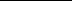 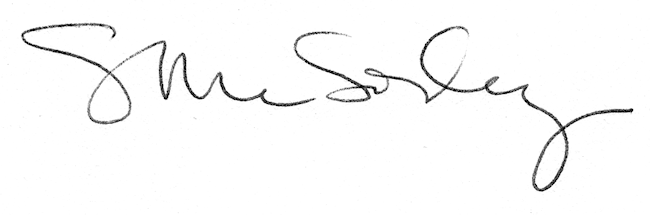 